Правила этикет больного гриппомВ первую очередь, больным гриппом не нужно при чихании или кашле закрывать лицо руками, на которые попадают вирусы из организма. Лучше это сделать с помощью рукава или согнутой в локте рукой. Это поможет избежать перенесения вирусов при рукопожатии.Также носовые платки должны быть одноразовыми, но ни в коем случае не тканевые, так как на последних создаются оптимальные условия для размножения микроорганизмов. Ну и самое главное, научиться правильно мыть руки. Это надо делать регулярно и всякий раз после того, как закрываешь лицо руками. Мыть руки нужно обязательно горячей водой с мылом и чем дольше, тем лучше.Обязательно привиться от гриппа. Следить за образом жизни: больше бывать на свежем воздухе, заниматься физкультурой, правильно питаться, соблюдать режим работы и отдыха.Принимать витамины, которые способствуют повышению сопротивляемости организма.Если вы заболели - оставайтесь дома!                                                              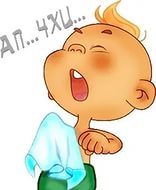 